Criterios de elegibilidad para soluciones de mediación tecnológica de la actividad académicaEsta rúbrica es un formato de autoevaluación para que cada docente valore el grado de pertinencia de la/s solución/es tecnológicas que está empleando para dar continuidad a sus actividades académicas durante la contingencia sanitaria. Denominamos “solución tecnológica” a la combinación de una o más herramientas tecnológicas para realizar actividades académicas sincrónicas y asincrónicas con estudiantes. Estas herramientas abarcan: entornos virtuales de aprendizaje (plataformas educativas), soluciones de videoconferencia, soluciones de almacenamiento en la nube (como Drive o Dropbox), redes sociales digitales (Facebook, Twitter, WhatsApp), correo electrónico, teléfono, entre otras.Si su puntaje es de 80 o superior, la solución tecnológica empleada es pertinente y puede continuar usándola hasta que concluya la contingencia sanitaria; no olvide que deberá presentar evidencia al término de cada semestre. Si su resultado fluctúa entre 60 y 79 puntos, la solución que está usando podría ser adecuada, pero requiere asesoría del equipo e-UAEM, por lo que le invitamos a enviar este formato (habiendo marcado las opciones de su elección en cada criterio y su puntaje final) a uaem-va@uaem.mx para que uno de los/las asesores formacionales se ponga en contacto con usted. Si su puntaje es de 59 o inferior, por favor contacte cuanto antes a su Unidad Académica para solicitar un aula virtual exprés, espacio que contiene orientaciones y apoyos para docentes que usan Moodle por primera vez; los docentes de la UAEM también pueden solicitar asesoría del equipo de e-UAEM para configurar su espacio en plataforma.En cada criterio (son 9 en total) elija la descripción que más se apega a la solución que está implementando.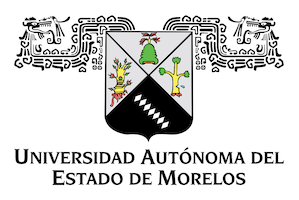 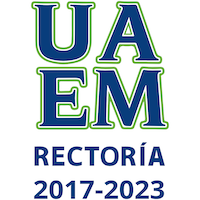 CriterioCumpleCumple parcialmenteNo cumpleCARACTERÍSTICAS DE LA HERRAMIENTACARACTERÍSTICAS DE LA HERRAMIENTACARACTERÍSTICAS DE LA HERRAMIENTACARACTERÍSTICAS DE LA HERRAMIENTA1. La herramienta permite registro de la actividad que puede ser cotejado por un terceroToda la actividad se almacena en la nube y los registros pueden ser cotejados por terceros (12 puntos)Moodle.Toda la actividad se almacena en la nube pero sólo yo tengo acceso a los registros (7 puntos)Por ejemplo: Edmodo, Google Classroom, Microsoft Teams, etc.No hay registro almacenado o es volátil (4 puntos)Por ejemplo: Facebook, Twitter, WhatsApp, etc. 2. SeguridadLa información almacenada está protegida por contraseñas de acceso (11 puntos)Cualquier con el vínculo puede ingresar (7 puntos)Cualquiera puede ingresar sin restricción (4 puntos)3. RespaldoLa información cuenta con respaldo para evitar pérdida ante una eventualidad técnica. (11 puntos)Yo guardo respaldos en caso de pérdida de la información (7 puntos)No tengo respaldos (4 puntos)VALOR OFRECIDO A TRAVÉS DE LA HERRAMIENTAVALOR OFRECIDO A TRAVÉS DE LA HERRAMIENTAVALOR OFRECIDO A TRAVÉS DE LA HERRAMIENTAVALOR OFRECIDO A TRAVÉS DE LA HERRAMIENTA4. RecursosA través de la solución elegida, tengo a disposición de mis estudiantes todos los recursos educativos para que continúen su aprendizaje (lecturas, videos, sitios web, etc.) (11 puntos)A través de la solución elegida he puesto a disposición de mis estudiantes algunos recursos educativos (lecturas, video, sitios web, etc.) (7 puntos)No he puesto a disposición de mis estudiantes recursos educativos, pero tienen el libro o la antología que se indicó a inicio de semestre (3 puntos)5. Actividades de aprendizajeA través de la solución elegida tengo a disposición de mis estudiantes actividades de aprendizaje que acompañan los recursos educativos (entrega de tareas, foros, solución de casos, cuestionarios, etc.) (11 puntos)A través de la solución elegida tengo a disposición de mis estudiantes algunas actividades de aprendizaje que acompañan los recursos educativos (entrega de tareas, foros, cuestionarios, etc.) (7 puntos)No he puesto a disposición de mis estudiantes actividades de aprendizaje (3 puntos)6. ProgramaciónTanto recursos (contenidos) como actividades de aprendizaje cuentan con una clara calendarización (fechas de entrega o participación por parte de los estudiantes) (11 puntos)Voy programando las siguientes actividades conforme me van entregando las previas (6 puntos)No cuento con programación establecida de actividades (3 puntos)7. Medios de comunicaciónLa solución elegida me permite comunicarme con todos los estudiantes por varios medios (mensajería, chat, correo, etc.) (11 puntos)Me comunico con mis estudiantes por correo, WhatsApp o medio similar, pero no tengo contacto con todos/as (6 puntos)El contacto con algunos estudiantes es esporádico o nulo a través del medio elegido por ellos mismos (3 puntos)8. Criterios de evaluaciónSon claros y transparentes los criterios con los que se evaluará a los estudiantes a partir de la contingencia (es explícito el valor que tiene cada actividad y cómo se evaluará) (11 puntos)Conforme avanzo, voy indicando el valor que tiene cada nueva actividad que dejo a los estudiantes. (7 puntos)No he clarificado nuevos criterios de evaluación (3 puntos)9. Mecanismos de evaluaciónLa solución elegida permite evaluar, calificar y retroalimentar en línea las actividades de aprendizaje. (11 puntos)La solución elegida permite evaluar y calificar las actividades que tengo disponibles en línea. (6 puntos)La solución elegida no incluye herramientas para evaluar, calificar y retroalimentar a mis estudiantes (3 puntos)Suma puntaje total(de acuerdo a respuestas seleccionadas)